Jean-Vincent PlacéJean-Vincent Placé, né le 12 mars 1968 à Séoul (Corée du Sud), est un homme politique français écologiste. Il est élu sénateur de l'Essonne lors de l'élection de 2011 et devient en janvier 2012 président du groupe écologiste au Sénat. Il est nommé secrétaire d’État chargé de la réforme de l’État le 11 février 2016.Sommaire  [masquer] 1Biographie1.1Jeunesse1.2Carrière politique1.3Vie privée2Activité politique2.1Transports2.2Biodiversité2.3Réforme territoriale2.4Europe2.5Obsolescence programmée2.6Cercle de réflexion3Détail des mandats et fonctions4Décoration5Ouvrages6Notes et références7Voir aussi7.1Article connexe7.2Liens externesBiographie[modifier | modifier le code]Jeunesse[modifier | modifier le code]Jean-Vincent Placé est originaire de Séoul, en Corée du Sud. Adopté sous forme plénière à l'âge de sept ans par une famille française, il est naturalisé en 1977. Il passe son enfance en Normandie. Son père adoptif est avocat, sa mère adoptive professeur de français.Il poursuit ses études à l’université de Caen où il milite au sein de l'UNEF-ID. Il fréquente alors le Parti socialiste caennais, mais sans y adhérer2. Très jeune[Quand ?] il entre au Grand Orient de France et adhère auMouvement des radicaux de gauche en 19923.Après des études d'économie industrielle — il obtient une maîtrise d’économie — et de droit bancaire4, il débute dans la vie professionnelle comme auditeur financier.Carrière politique[modifier | modifier le code]Il entre en politique en 1992 auprès de Michel Crépeau, député-maire de La Rochelle et président du groupe radical, citoyen et vert à l'Assemblée nationale dont il devient l'assistant parlementaire (1995-1999)5. Jean-Vincent Placé est élu au titre du Parti radical de gauche conseiller municipal d’opposition à Caen (1995-2001), sur la liste de gauche menée par Louis Mexandeau6.Après la mort de Michel Crépeau en 1999, il adhère aux Verts4.En 2001, il s'installe à Paris, où il rencontre Jean-Luc Bennahmias, alors secrétaire national des Verts, qui lui confie la direction du centre de formation des élus, le Cédis5.Il est d'abord membre du secrétariat exécutif des Verts d'Île-de-France en tant que délégué aux élections de 2002 à 2004. Il soutient la présentation de listes autonomes des Verts pour l'élection régionale de 2004, choix rejeté par l'assemblée générale régionale de novembre 2003. C'est néanmoins lui qui, en tant que délégué régional aux élections, est l'un des principaux négociateurs de l'accord régional Verts-PS.Jean-Vincent Placé est élu conseiller régional en avril 2004 et est président du groupe des élus Verts au conseil régional d'Île-de-France. Depuis 2005, il est membre du comité des régions (CDR) de l'Union européenne, où il représente la Région Île-de-France7. Aujourd'hui, il est membre des Commissions « ENVE » (environnement, changement climatique, énergie) et « CIVEX » (citoyenneté, gouvernance, affaires institutionnelles et extérieures). Il est également membre du groupe de contact sur la coopération entre le comité des régions et le congrès des pouvoirs locaux et régionaux du conseil de l'Europe. Ce groupe de contact est composé de six représentants politiques de chaque institution. Il examine des questions d'intérêt commun et assure une fonction de pilotage de la coopération globale entre les deux institutions.Par respect des engagements politiques de la motion d'orientation du congrès des Verts de Bordeaux en décembre 2006, il contribue à faire rejeter la proposition d'accord entre le PS et les Verts[réf. nécessaire] malgré la proposition du PS de son investiture dans la 5e circonscription de l'Essonne. À la suite du rejet de l'accord proposé, il se présente en 2007 comme candidat écologiste autonome dans la 5e circonscription de l'Essonne lors de l'élection législative ; il est éliminé dès le 1er tour en réalisant 3,97 %8.En mars 2008, il figure en 5e position sur la liste de Paul Loridant9, maire MRC sortant des Ulis.Jean-Vincent Placé a été élu secrétaire national adjoint des Verts, délégué à l'organisation, aux régions, à la communication interne et aux relations extérieures lors du congrès des Verts à Lille en décembre 2008. Auprès de Cécile Duflot, il contribue à la réalisation du rassemblement Europe Écologie pour les européennes.Il est depuis juin 2009 membre du bureau exécutif d'Europe Écologie. Il a négocié aux côtés de Pascal Durand, délégué national et porte-parole d’Europe Écologie, la constitution des listes régionales du rassemblement. Après le bon score de son parti aux élections européennes, il prône la constitution de listes autonomes au premier tour des élections régionales de 201010.Il est le directeur de campagne de Cécile Duflot en Île-de-France (16,58 % au premier tour) et négocie la fusion d'entre deux tours en Île-de-France avec Jean-Paul Huchon et au niveau national avec Claude Bartolone. Il devient, le 26 mars 2010, deuxième vice-président de la région Île-de-France, chargé des transports et des mobilités et, à ce titre, vice-président du Syndicat des transports d'Île-de-France.Après le congrès d'EELV de La Rochelle en juin 2011, il négocie l'accord législatif PS-EELV pour la présidentielle de 2012, en sa qualité de conseiller politique de la secrétaire nationale, en concluant notamment le volet programmatique avec Michel Sapin, représentant de François Hollande.Il est élu sénateur aux élections sénatoriales de 2011 dans l'Essonne avec neuf autres élu(e)s écologistes. Il démissionne alors de la vice-présidence aux transports de la région Île-de-France, refusant de cumuler un mandat de parlementaire avec un exécutif local. Membre de la commission des Finances, il est désigné comme rapporteur spécial du budget de la sécurité (police-gendarmerie). Il est l'orateur du groupe pour les dossiers budgétaires, financiers et fiscaux. Le 10 janvier 2012, il devient président du premier groupe parlementaire écologiste de la République. Le mois suivant, Jean-Vincent Placé est condamné par le tribunal correctionnel de Paris à 500 euros d'amende et 1 500 euros de dommages et intérêts pour diffamation à l'encontre du député Christian Vanneste11. Le tribunal estimant que, si Jean-Vincent Placé disposait d'éléments pour qualifier Christian Vanneste d'homophobe, il n'en disposait pas pour le qualifier de « raciste, voire antisémite ».Dès novembre 2012, Jean-Vincent Placé s'affirme perplexe quant à la présence de ministres EELV au gouvernement tout en critiquant le « bilan bien maigre » des socialistes, six mois après leur arrivée au pouvoir12.En février 2014, il annonce qu'il figurera en 4e position sur la liste de Sonia Dahou, maire PS sortante des Ulis, lors de l'élection municipale13 , visant un siège à la communauté d'agglomération du Plateau de Saclay14. Mais la liste est battue.En avril 2014, il déclare15 avoir réglé 18 000 euros de PV impayés à la suite d'une centaine d'infractions routières commises sur la période 2004-2010 avec une voiture de fonction du conseil régional.Le 1er octobre 2014, il présente sa candidature à la présidence du Sénat, mais dans la course au « plateau » ne recueille que 10 voix, c'est-à-dire les suffrages des seuls membres de son groupe politique.En 2015, il publie un livre autobiographique Pourquoi pas moi ! qui fait un flop éditorial et est vendu à seulement quelques centaines d'exemplaires16.Après avoir dénoncé en décembre 2014, une dérive « gauchiste » d'EELV et regretté que le parti écologique soit devenu ce qu'il décrit comme « le parti des Roms et de la Palestine »17, il annonce le 28 août 2015 sur Europe 1, son départ d'EELV, qu'il qualifie d'« astre mort, [d']une structure morte qui donne aujourd'hui une vision caricaturale et politicienne de l'écologie », rejetant notamment la conclusion d'alliance entre EELV et le Front de gauche en vue des élections régionales de 201518 dans plusieurs régions de France (notamment le Nord-Pas-de-Calais-Picardie, l'Auvergne-Rhône-Alpes et la région Provence-Alpes-Côte d'Azur). Quelques jours plus tard, il participe à la création de l'Union des démocrates et écologistes, un mouvement écologiste de centre gauche, renommé quelques jours plus tard, Écologistes !19,20.En novembre 2015, il est remplacé à la tête du groupe écologiste au Sénat par Corinne Bouchoux. Il est alors prévu qu'ils alternent la présidence du groupe tous les six mois jusqu'au renouvellement sénatorial de 201721.Vie privée[modifier | modifier le code]En couple avec Cécile Duflot quand elle devient secrétaire nationale des Verts22 en 2006, ils se séparent quelque temps plus tard. Ensuite, il partage la vie d'Éva Sas, députée EELV de la septième circonscription de l'Essonne23, ils sont séparés depuis 201424. Il est le père d'une fille, née en novembre 201325.Activité politique[modifier | modifier le code]Transports[modifier | modifier le code]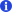 Vice-président de la région Île-de-France délégué aux transports et mobilités de mars 2010 à décembre 2011, il est à l'initiative de la suppression de la zone 6 du Passe Navigo26 et de la stabilisation de la tarification de la zone 527. En vue de l'amélioration du RER, 500 millions d'euros ont été investis dans les lignes C et D, inscrits dans la Convention spécifique transports, à la suite des négociations menées avec la ministre chargée des Transports de l'époque, Nathalie Kosciusko-Morizet. Il porte également les transports en commun en site propre Sénart-Evry, Massy-Saclay et le tram-train Massy-Evry. Il initie les premières Assises régionales du fret, le 29 juin 2011, qui rassemble 600 professionnels du secteur. Il fait voter un Plan vélo relevant le taux d'intervention de l'institution, étendant le réseau cyclable avec 1 100 km de linéaires cyclables supplémentaires à l'horizon 2020 et établissant un schéma régional des véloroutes et voies vertes28. Il défend la mise en accessibilité pour les personnes à mobilité réduite de 143 gares franciliennes dans le cadre du schéma directeur d'accessibilité29.Biodiversité[modifier | modifier le code]Jean-Vincent Placé est à l'initiative en 2007 de la fondation de Natureparif, l'agence régionale de la nature et de la biodiversité d'Île-de-France, la première et plus importante, agence sur la biodiversité en Europe[réf. nécessaire], qu'il préside de 2008 jusqu'aux élections régionales de 2010. Il en est encore aujourd'hui le vice-président.Réforme territoriale[modifier | modifier le code]Il suit pour les Verts les dossiers de la réforme territoriale et a été auditionné par le comité Balladur30.Europe[modifier | modifier le code]En 2009 et 2010, Jean-Vincent Placé est nommé rapporteur de l'avis du Comité des régions sur le « cadre stratégique actualisé pour la coopération européenne dans le domaine de l’éducation et de la formation »31,32.Obsolescence programmée[modifier | modifier le code]Jean-Vincent Placé a déposé une proposition de loi au Sénat le 18 mars 2013 visant à lutter contre l'obsolescence programmée et à augmenter la durée de vie des produits33. Ce texte vise notamment à définir un cadre juridique pour ce phénomène, à étendre la durée légale de garantie de conformité et à garantir la mise à disposition de pièces détachées nécessaires à la réparation des biens. Il propose en outre une meilleure information des consommateurs sur ces pratiques et sur les techniques de valorisation des déchets produits. Le texte demande également au gouvernement l'élaboration d'un rapport sur l'économie de fonctionnalité. Sur la base de cette proposition de loi, un débat parlementaire a eu lieu le 23 avril 2013 sur l'obsolescence programmée.Cercle de réflexion[modifier | modifier le code]Début septembre 2013, il lance son club politique, « Écologie et République », qui a pour but de traiter des sujets peu abordés par son parti, notamment la politique étrangère, la sécurité ou encore la laïcité34. Devenu « Club Erel » (Écologie, République et Libertés), il co-préside ce groupe de réflexion avec la sénatrice EELV Esther Benbassa.Détail des mandats et fonctions[modifier | modifier le code]depuis le 1er octobre 2011 : sénateur de l'Essonnedepuis le 28 mars 2004 : conseiller régional d'Île-de-Francedu 26 mars 2010 au 10 janvier 2012 : vice-président du conseil régional d'Île-de-France35,de mars 2008 au 30 novembre 2011 : conseiller municipal des Ulis36Depuis janvier 2012 : Conseiller régional d'Ile-de-FranceDepuis février 2016 : Secrétaire d’État chargé de la réforme de l’ÉtatDécoration[modifier | modifier le code]Chevalier de l'ordre national du Mérite37Ouvrages[modifier | modifier le code]Pourquoi pas moi !, avec Rodolphe Geisler, Plon, 2015.Jean-Vincent PlacéJean-Vincent Placé
Jean-Vincent Placé, en 2011.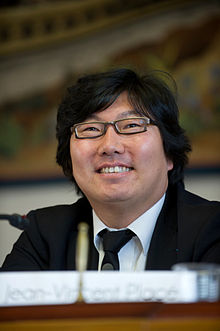 
Jean-Vincent Placé, en 2011.FonctionsFonctionsSecrétaire d'État en charge de la Réforme de l'État et de la SimplificationSecrétaire d'État en charge de la Réforme de l'État et de la SimplificationEn fonction depuis le 11 février 2016
(2 jours)En fonction depuis le 11 février 2016
(2 jours)PrésidentFrançois HollandePremier ministreManuel VallsGouvernementManuel Valls IIPrédécesseurClotilde ValterPrésident du groupe Écologiste au SénatPrésident du groupe Écologiste au Sénat11 janvier 2012 – 28 août 2015
(3 ans 7 mois et 17 jours)11 janvier 2012 – 28 août 2015
(3 ans 7 mois et 17 jours)En tandem avecCorinne Bouchoux1Prédécesseurgroupe crééSénateur de l'EssonneSénateur de l'EssonneEn fonction depuis le 1er octobre 2011
(4 ans 4 mois et 12 jours)En fonction depuis le 1er octobre 2011
(4 ans 4 mois et 12 jours)Élection25 septembre 2011Vice-président du Conseil régional d'Île-de-France chargé des transportsVice-président du Conseil régional d'Île-de-France chargé des transports26 mars 2010 – 10 janvier 2012
(1 an 9 mois et 15 jours)26 mars 2010 – 10 janvier 2012
(1 an 9 mois et 15 jours)Élection21 mars 2010SuccesseurPierre SerneConseiller régional d'Île-de-FranceConseiller régional d'Île-de-FranceEn fonction depuis le 2 avril 2004
(11 ans 10 mois et 11 jours)En fonction depuis le 2 avril 2004
(11 ans 10 mois et 11 jours)Élection28 mars 2004Réélection21 mars 2010BiographieBiographieDate de naissance12 mars 1968 (47 ans)Lieu de naissanceSéoul (Corée du Sud)NationalitéFrançaiseParti politiquePRG (1992-2001)
Les Verts (2001-2010)
EELV (2010-2015)
Écologistes ! (depuis 2015)modifier modifier 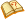 [afficher]Cette section ne cite pas suffisamment ses sources (indiquez la date de pose grâce au paramètre date).